Ajuntament de Flix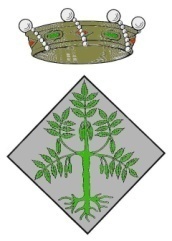 Sol·licitud de subvencióTelèfon  (*)	Correu electrònic	Tipus de Notificació (triar una) (*) Personal	ElectrònicaDades de la persona representantCognoms, Nom	DNI / NIE / PassaportEn qualitat deDades bancàries (cal emplenar tots els dígits) Compte bancari en format IBAN (*)Sol·licitoUna subvenció d’acord amb la convocatòria i les bases per la concessió de subvencions de l’actuació que es detalla a sota.Dades de l’actuació per la qual es demana subvencióDenominacióAjut municipal per a titulars d’explotacions agràries del terme municipal de Flix, afectades per l’incendi forestal de la Ribera d’Ebre, el Segrià i les Garrigues succeït el 26 de juny de 2019.  Previsió total de despeses         				Ajut sol·licitat (*)(*)	Dades obligatòries a complimentar.(1)	Si la persona interessada resideix a l’estranger, posar país de residència. Ajuntament de FlixDeclaro responsablementQue he estat beneficiari dels ajuts regulats en Resolució ARP/2785/2019, de 28 d'octubre.Que he subscrit una assegurança agrària com a requisit indispensable per a ser beneficiari de l’ajut relacionat anteriorment. Que les dades bancàries que es proporcionen a l’Ajuntament són certes i corresponen a la persona sol·licitant de l’ajut.Que no es troba en cap de les circumstàncies que impedeixen adquirir la condició de beneficiari previstes a l’article 13 de la Llei 38/2003, general de subvencions (BOE núm. 276, de 18.11.2003).Que compleixo les obligacions i no incorro en els supòsits de prohibició que estableixen els articles 90.bis i 92.bis del Decret legislatiu 3/2002, de 24 de desembre, pel qual s’aprova el Text refós de la Llei de finances públiques de Catalunya (DOGC núm. 3791A, de 31.12.2002).Que conec que la inexactitud o falsedat les dades i la informació aportada pot ser motiu susceptible d’exclusió de la convocatòria o de revocació de l’ajut, sens perjudici de les responsabilitats de qualsevol tipus en les que es pogués incórrer.La presentació de la declaració responsable faculta a l’Ajuntament de Flix per verificar en qualsevol moment, la veracitat de les dades declarades. La inexactitud o falsedat en la informació o la documentació aportada pel sol·licitant, pot ser un causa susceptible d’exclusió o revocació a la condició de beneficiari, sens perjudici de les responsabilitats en què s’hagi pogut incórrer.Documents que s'adjunten (en cas de no adjuntar tota la documentació requerida no es podrà iniciar el tràmit) (**)Els documents a aportar en tots els casos són:Document identificatiu de l'interessat/ada (DNI / NIE / passaport / permís de residència)En el cas de sol·licitud mitjançant un representant:Document identificatiu del representant (DNI, NIE, passaport, permís de residència) (si s'escau)Document acreditatiu representació (poders notarials, acta d'acceptació del càrrec de tutor, o resolució judicial) (si s'escau)Documentació específica de la subvenció:Documentació que acrediti que es beneficiari dels ajuts regulats en Resolució ARP/2785/2019, de 28 d'octubre, per la qual es convoquen els ajuts de “minimis” destinats a les explotacions agràries i comunitats de regants afectades per l'incendi forestal del 26 de juny a la Ribera d'Ebre, les Garrigues i el Segrià, i en l’ Ordre ARP/192/2019, de 23 d'octubre, per la qual s'aproven les bases reguladores dels ajuts de “minimis” destinats a les explotacions agràries i comunitats de regants afectades per l'incendi forestal del 26 de juny de 2019 a les comarques de la Ribera d'Ebre, les Garrigues i el Segrià. (**)Document acreditatiu de les condicions i pagament de la corresponent assegurança agrària.Certificat que la persona sol·licitant es troba al corrent de les obligacions tributàries amb l’Estat, amb la Generalitat de Catalunya, així com de les obligacions amb la Seguretat Social així com amb l’Ajuntament de Flix, en el moment de la sol·licitud.(**)	Estan exempts d’aportar aquesta documentació els interessats que ja van sol·licitar aquesta mateixa subvenció en la convocatòria de 2020D'acord al Nou Reglament General de Protecció de Dades, o "RGPD" (reglament UE 2016/679), el responsable de recopilar i tractar les seves dades és l’ AJUNTAMENT DE FLIX, Cr. Major, 18 , 43750-Flix. La finalitat és la de poder prestar els serveis i gestió dels tràmits municipals. Les dades no es cediran a tercers, excepte obligació legal. Vostè podrà exercir els seus drets d'accés, rectificació, cancel·lació i oposició mitjançant un escrit adreçat l’ AJUNTAMENT DE FLIX, o per mail a ajuntament@flix.cat. La inexactitud, falsedat o omissió en les dades, o la no presentació d'aquesta, determinen la impossibilitat d'exercir l'activitat afectada des del moment en què se'n tingui constància, sense perjudici de les responsabilitats que puguin derivar-se, (article 38 de la Llei 26/2010, de 3 d'agost, de règim jurídic i de procediment de les administracions)Per a més informació pot consultar la nostra nova política de privacitat (http://www.flix.cat).Dono el consentiment perquè les meves dades puguin ser tractades per a la finalitat esmentadaDeclaro sota jurament que són certes les dades que consten en aquesta sol·licitud i en els documents que l’acompanyen. Que compleixo i accepto tots els requisits exigits a les bases específiques reguladores de la convocatòria de subvencions.Data autorització (dd/mm/aaaa)	LlocSignatura de la persona autoritzantDades de l'interessat/adaCognoms, Nom / Raó Social (*)DNI / NIE /Passaport / CIF (*)Adreça (*)Data naixementPoblació (*)Província / País (*) (1)CP (*)SexeHD